 KILLASSER/CALLOW PARISH NEWSLETTER           E-mail: killasserparishemail@yahoo.com		      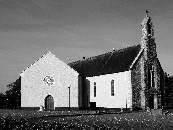 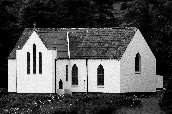 THE MOST HOLY TRINITY	                                                      26th May 2024	No 475MASS INTENTIONPLEASE ONLY contact this phone number in an emergency: 085 2552984 or 094 9252895 For Mass bookings or requests TEXT or WHATSAPP: 0864516909PRAY FOR: Patrick McNulty, Craggagh, who died recently.Michael Glynn, USA & Foxford, nephew of Antoinette Ruane, Doontas & cousin of Tommy Maloney, Cullenaughton.Sister Ellen Philbin, Sacramento, late of Steeple Village, Meelick. Aunt of Pagraig Quinn, Clooncleveragh & Kevin Quinn, Dromada Joyce.Patti Hanley, Swinford & Clooncleveragh.PJ Ferguson, brother of Ann Deacy, Callow.READERS Saturday 25th: Cathy Chuck		Saturday 1st: Mike GribbenSunday 26th: D. O’Brien			Sunday 2nd: Holly McNultyKILLASSER COMMUNITY NEWS;Killasser Bingo is back at the Turf Shed, Sunday 8th of June. 8 houses plus, Snowball house Plus 500Euro jackpot house. First house 8pm.A Killasser Cemetery Committee meeting will take place in the Community Centre on Thursday 30th May at 8pm. Everyone is welcome to attend.SIEGE TO SIEGE A stunning evening of 16th and 17th century choral and instrumental music of the Hapsburg Empire. Presented by Ireland's premiere professional choir Resurgam and joined by St Muredach's Cathedral Choir,  accompanied by the English Cornett and Sackbutt Orchestra. Fri May 31st at 8pm. Directed by Mark Duley. Tickets available at www.resurgam.ieVACANT/DERELICT HOMES GRANTS & SEAI GRANTSDo you have a vacant / derelict property that can be brought back into use or are interested in improving  the energy performance of a building?Mayo County Council Vacant Homes Office in conjunction with the SEAI are hosting a public information meeting on Wednesday 5th June from 6.30 to 8pm In Killasser Community Centre.Short presentations will take place from the Vacant Homes Office on the grants & schemes available and from SEAI on retrofit grants and the new Low-Cost Home Energy Upgrade Loan Scheme. For more information contact vacanthomes@mayococo.ie or 0949064741FR. PEYTON CENTRE AND MISSION CENTRE OPENING HOURS:Opening Hours: Monday to Friday 9.30am to 5.30pm. The Centre will be opened on Saturdays from 25th May until the end of September from 12.00pm until 5.00pm. Tel: 096-45374Fr. Peyton Mission Office, Main Street Knock, F12 Y8 H2. Opening Hours: Wednesday till Sunday 10am- 3pmWORLD PRIEST ANNUAL GLOBAL ROSARY RALLY:World Annual Global Rosary Rally for the Sanctification of Priests takes place on Friday 7th June. Fr. Peyton Centre, Attymass will lead the Rosary at 2.15pm, praying the Joyful Mysteries. The Rosary can be view on www.facebook.com/fatherpeytoncentre/ or www.churchtv.ie/frpeytoncentre/CANA TALKS :The CANA Talks Show – “A Roadmap to Happiness” – T.F Royal Theatre, Castlebar, Co. Mayo – Fri 31st May, 8 pm. Presenters: Gerry Glennon (Midwest) & Angelina Nugent (Former Midwest). Speakers: EWTN’s Fr Robert Spitzer (video link), Br. Richard Hendrick, Stephen Giblin, Fr Shane Sullivan, Tara Niekamp, Niall McDonagh. Just 15 mins each to inspire you (from a faith perspective)! Also, the Duggan Academy of Irish Dance & the Coolaney Gospel Choir. Inspiring talks, great visuals, music, + more. Tickets €23 + booking fee @ www.ticketmaster.ie, T.F. Box Office 094 902 3111, or @ the do www.canatalks.com. RetirementWe wish Jacinta Gallagher all the very best on her retirement from Sacristan in Callow Church. May the Lord reward her for all the work she did and give her every blessing and health for the future. Saturday 25th Killasser 7pmHugh Fitzmaurice & remembering his wife Bea Fitzmaurice.Patti Hanley, months mind, also Sonny & Kitty Hanley, Michael & Elizabeth Hanley, Kathleen, Paurick, Nancy & Maura Hanley.Sunday 26th Callow 10amMass for your IntentionsSunday 26th Killasser 12 noonMass for People of the ParishMonday 27th Killasser 10amMorning MassThursday 30th Killasser 10amMorning MassFriday 31st Killasser 10amMorning MassSaturday 1st Killasser 7pmAnniversary Mass for Bridget & Thomas Kavanagh, Carramore & all deceased members of Kavanagh & Kilbride families.Sunday 2nd Callow 10amMass for your Intentions.Sunday 2nd Killasser 12 noonMass for People of the Parish.